Table S1. Commercial microfluidic devices used to generate emulsion droplets.Table S2. Technological approaches and properties of the delivery systems based on food-grade emulsions assembled by microfluidic techniques.*Qc: continuous phase flow rate; Qd: disperse phase flow rate; Qi: inner phase flow rate; Qm: middle phase flow rate; Qo: outer phase flow rate; Jd: disperse phase flux; Pd: disperse phase pressure; Pc: continuous phase pressure; Tween 20: polyoxyethylene (20) sorbitan monolaurate; EDTA-Ca: ethylenediaminetetraacetic acid calcium disodium salt hydrate; PGPR: polirricinoleato de poliglicerol; CaCl2: calcium chloride; CaCO3: calcium carbonate; PLGA: poly-lactic-co-glycolic acid; DI: dispersity index; EE: encapsulation efficiency; CR: compound release.Table S3. Trends in droplet-based microfluidics approaches for fabricating delivery systems based on emulsions.* PVA: polyvinyl alcohol; PGPR: polyglycerol polyricinoleate; Span 20: sorbitan monooleate; PDMS: polydimethylsiloxane.CompanyBrandMaterialCharacteristicsApplicationsReferencesDolomiteTelos ® 2 regentTelos ® 1 reagent 3D flow focusing SCGlass microfluidic device-The device consists of 7 parallel junctions that can be combined with others 10. -Hydrophilic, hydrophobic, and fluorophilic coating options.-Available at 100 or 50 µm.Designed for emulsion generation, foam generation, micro-particle synthesis and high throughput experimentation (for example, analysis of cells).(Dolomite Microfluidics, 2022)DolomiteTelos ® micromixer ChipGlass microfluidic device-The device consists of 7 independent micromixer channels on the chip (with 5 mixing stages each).-Hydrophilic and hydrophobic coating options.-Available at 30 or 50 µm.Designed to create nano and micro particles and emulsions.(Dolomite Microfluidics, 2022)DolomiteµEncapsulator 2 Reagent Droplet ChipGlass microfluidic device-Chip size 11.25mm x 15mm x 2mm.-Hydrophilic and fluorophilic coating surface options. -Junction of 100 µm scale.Designed for rapid generation of double emulsion droplets (an aqueous core, surrounded by an oil shell)(Dolomite Microfluidics, 2022)DolomiteµEncapsulator Sample Reservoir ChipGlass microfluidic device-Smooth channel with 100 µL storage volume.-Easy to clean and clear device. -Hydrophilic coating surface. Designed for single emulsion droplet generation.(Dolomite Microfluidics, 2022)DolomiteLarge Droplet Junction ChipGlass and quartz device-Chip offers both a T- and X-junction.-Simple and easy to use. -High droplet production (12,000 per second).-Hydrophilic, hydrophilic and, fluorophilic coating options.Designed for droplet emulsion generation.(Dolomite Microfluidics, 2022)DolomiteSmall Droplet Junction ChipGlass and quartz device-Chip offers a flow focusing junction geometry with 14 x 17 µm cross-section at the junction.-High droplet production (12,000 per second).-Hydrophilic, hydrophilic and, fluorophilic coating options.Designed for generating small droplets in the size range of 5-30 µm, improving control over the targeting and release of active compounds.(Dolomite Microfluidics, 2022)DolomiteT-Junction ChipGlass and quartz device-Extremely smooth channel surface.- Excellent chemical compatibility.-Hydrophilic, hydrophilic and, fluorophilic coating options.Designed for a range of applications, including mixing fluids, microreactions and droplet formation.(Dolomite Microfluidics, 2022)Dolomite6-Junction Droplet ChipGlass device-The device consists of 6 separate flow-focusing junctions. -Excellent chemical compatibility.-Hydrophilic, hydrophilic and, fluorophilic coating options.Designed for the parallel generation of 20 µm - 60 µm oil-in-water droplets.(Dolomite Microfluidics, 2022)Microfluidic ChipShopFluidic 162Topas® COC (Cyclic olefin copolymer) or Polycarbonate PC-One channel device.-Lid thickness 140 or 170 µm without surface treatment.Designed for droplet generation on chip.(microfluidic ChipShop, 2022)Microfluidic ChipShopFluidic 537Topas® COC (Cyclic olefin copolymer) or Polycarbonate PC-The flow-focusing device consists of 4 identical droplet generation units with a 38 µm nozzle size.Designed for droplet generation on chip.(microfluidic ChipShop, 2022)Microfluidic ChipShopFluidic 912Topas® COC (Cyclic olefin copolymer) or Polycarbonate PC-The flow-focusing device consists of 8 identical droplet generation units with a channel dimension of 80 μm at the droplet formation region.Designed for droplet generation on chip.(microfluidic ChipShop, 2022)Microfluidic ChipShopFluidic 536Topas® COC (Cyclic olefin copolymer) or Polycarbonate PC-The device consists of double-cross geometry with 37 µm nozzle size and 3 droplet generator units.Designed for W/W/O double emulsion generation, allowing cell and particle encapsulation.(microfluidic ChipShop, 2022)Microfluidic ChipShopFluidic 488Topas® COC (Cyclic olefin copolymer) or Polycarbonate PC-The device consists of a combination of multiple T-junctions.-Storage module for capturing droplets. -Double cross nozzle type (74 µm).Designed for generating single or multiple emulsions and storage.(microfluidic ChipShop, 2022)Microfluidic ChipShopFluidic 285Topas® COC (Cyclic olefin copolymer) or Polycarbonate PC-The multi-channel device presents various channels with different nozzle (50; 70; 80; 100 µm).-The main channel, as well as the entrance channel, vary in diameter, enabling a large set of experiments.Designed for generating droplets with different volumes.(microfluidic ChipShop, 2022)Microfluidic ChipShopFluidic 1196Glass microfluidic device-Several parallel microchannels in one unit. -Lid thickness of 250 µm -Channel dimensions 20 µmDesigned for droplet generation on chip.(microfluidic ChipShop, 2022)Emulsion type-Delivery systemAqueous phaseOil phaseProcess conditionsBioactiveDelivery system characterizationMicrofluidic device typeReferenceO/W- EmulsionModified lecithin (ML), whey protein isolate (WPI), or Tween 20 (0.05-3 wt%)Medium chain triacylglycerol oilQd= 0.1-10 mL/hQc= 100-500 mL/hFucoxanthin extract (0-4 wt%)Size= 30.3 ± 0.2 μm (ML), 32.3 ± 0.1 μm (WPI) and 29.0 ± 0.8 μm (Tween 20)DI= 0.5EE= 100%(ML)90.7% (WPI)50.4% (Tween 20)Silicon 24 × 24 mm2 microchannels array chip (Model: WMS 11–1; EP. Tech Co., Ltd., Hitachi, Japan)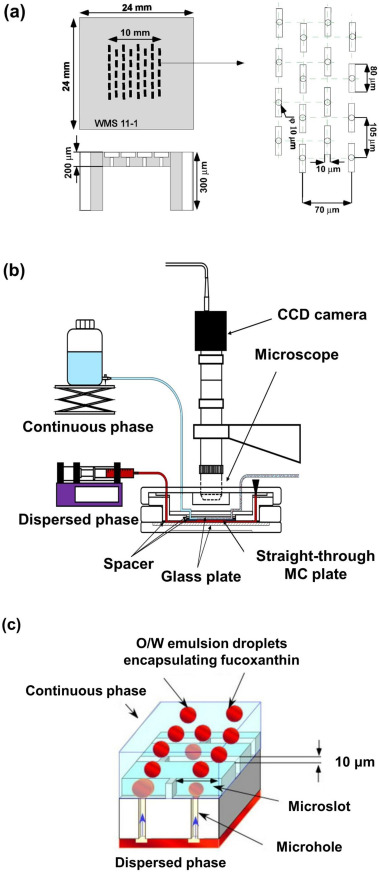 O/W- EmulsionTween 20 (1% w/w), sodium salt of colic acid (Na-cholate), decaglycerol monolaurate, polyglyceryl-5-laurate (Sunsoft A-12E), or bovine serum albumin (BSA) (1% w/w)Medium chain triacylglycerol oilJd= 10-300 L/m.hQuercetin (0.1-0.6 mg/mL)Size= 28-29 μmDI < 0.21EE= 80 % (4 ºC) and 70 % (25 ºC)Silicon 24 × 24 mm2 microchannels array chip (Model WMS 1-2; EP. Tech Co., Ltd., Hitachi, Japan)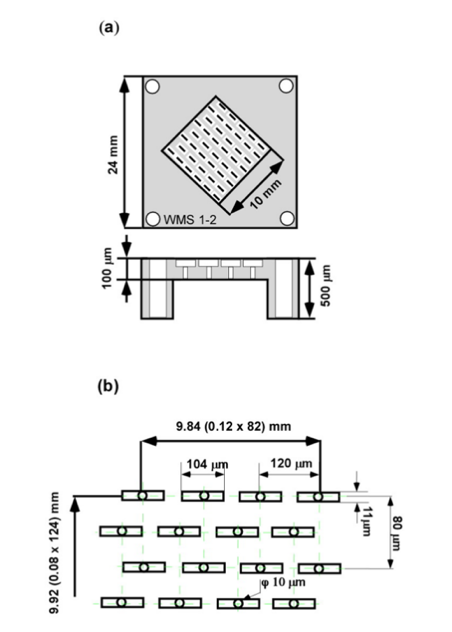 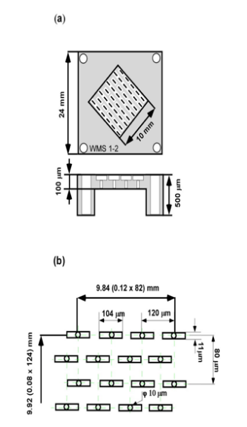 O/W- EmulsionDecaglycerol monolaurate (ML-750) or Tween 20 (1% w/w)Medium chain triacylglycerol oilQd= 1-14 mL/hβ-sitosterol (0.5-4.0% w/w) and γ-oryzanol (0.5-4.0% w/w)Size= 26-28 μmDI < 0.20EE over 80 %Silicon 24 × 24 mm2 microchannels array chip (Model: WMS 11–1; EP. Tech Co., Ltd., Hitachi, Japan)O/W- EmulsionSodium dodecyl sulfate (SDS), decaglycerol monolaurate (ML-750), decaglycerol monooleate (MO-7S), sodium casinate (Na-Cs), and modified lecithin (ML) (1% w/w)Medium chain triacylglycerol oilQd= 0.25-5 mL/hAstaReal® (AR, astaxanthin purity 20%), Zanthin® (ZA, astaxanthin purity 10%), and Astaxanthin >97% (Sigma- Aldrich) (1-5% w/w)Size= 35-37 μmDI < 0.25EE over 98 %Silicon 24 × 24 mm2 microchannels array chip (Model: WMS 11–1; EP. Tech Co., Ltd., Hitachi, Japan)O/W-MicrogelSodium alginate (1 wt%), gelatin (5 wt%), and EDTA-Ca (2 wt%) Tert-butyl hydroquinone (TBHQ)Qd= 1-2 mL/hQc= 10-20 mL/hVitamin A (weight ratio 4:1 vitamin A/TBHQ)Size= 246 µmDI= 0.96%EE= not specifiedCR= 75% over 2h Photosensitive resin microfluidic device made using microscale 3D printing equipment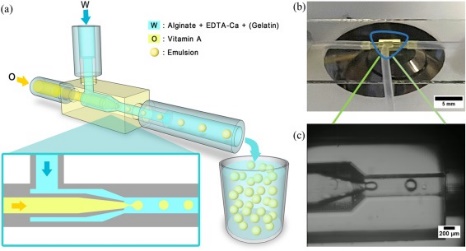 O/W-MicrogelPoly (vinyl alcohol) (PVA) (0.25% w/v)PLGA 7525A dissolved in dichloromethane (DCM)-Finasteride(28 mg, monthly doses)Size around 30 µmDI= 23-28% EE= not specifiedCR= an initial burst, a moderate release, and then a plateau. IVL-PPF Microsphere® microfluidic device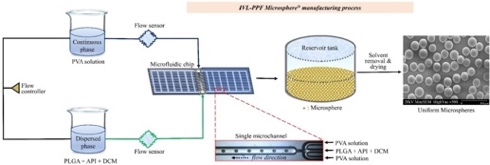 O/W-MicrogelPoly (vinyl alcohol) (PVA) (0.25% w/v)PLGA 5050A (PURASORB® PDLG 5002A), PLGA 7525A (PURASORB® PDLG 7502A), and PLA02A (PURASORB® PDL 02A) dissolved in dichloromethane (DCM)Pd= 1,100 mbarPc= 2,200 mbarFinasteride(28 mg, monthly doses)Size= 40 μm (PLGA 7502A or 5002A) and around 30 µm (PLGA/PLA02A)DI= 0.28 and 0.16EE > 96.5%IVL-PPF Microsphere® microfluidic deviceO/W-NanoparticleD1: acetone or methanolD2: deionized water 3M fluorinatedTM Fluid (FC-40)Qc= 10 to 250 µL/min.Qd= fixed at 50 µL/min.Itraconazole (ITZ) nanoparticles (1 mg/mL)Size= the volume was calculated and range from 1 to 6 µL.EE= encapsulation was confirmed by the increase of particle size.316 stainless steel metal T-junction devices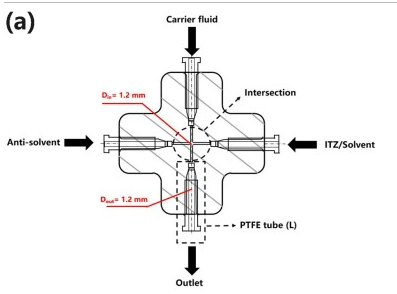 O/W-NanoparticlePoly (vinyl alcohol) (PVA; 1% w/v) solutionPLGA (13.4 mg/mL) in acetonitrile (ACN)Total flow rate: 2-12 mL/minFlow rate ratio= 2:1 to 10:1, aqueous:oilphasesRutin (10 mg/mL)Size= 123.4 nmDI= 0.16 ± 0.005EE= 34 ± 2%NanoAssemblr® Benchtop Device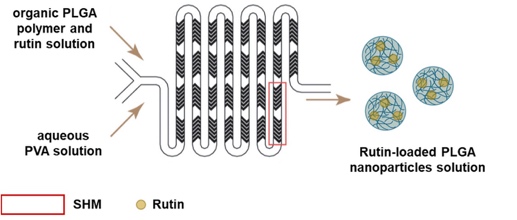 O/W-NanoparticleWaterTween 20 dissolved in ethyl acetatePc= 4.20 barPd= 3.81 barFor the smallest particle sizeFenofibrate (0.5 %wt)Size < 1 µmDI= not specified Glass microfluidic device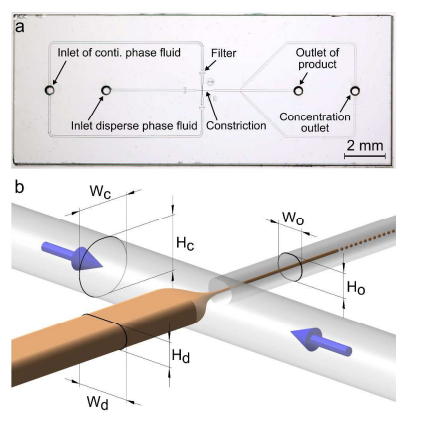 O/W/O-Core-shell microcapsuleMiddle phase: an aqueous solution containing CaCl2 (100 × 10-3 M), disodium-EDTA (100 × 10-3 M) and sodium alginate (2.0%; pH 7.0)Outer phase: soybean oil, acetic acid (5% w/v) and PGPR (5.0% w/v) Inner phase: soybeanoil, benzyl benzoate (1:1), and PGPR (2.0% w/v)Qi= 2.2 µL/h.Qm= 5.0 µL/h.Qo= 68.1 µL/hThyme essential oil and lavender essential oil (33.33% v/v)Size= 182-342 µmDI= 2.4-2.8% EE= not specifiedGlass microfluidic device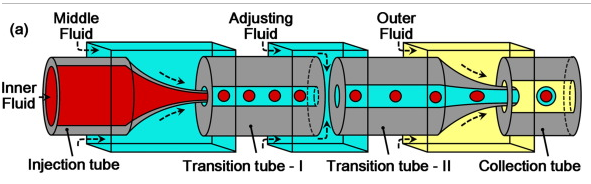 W/O/W- Giant liposomeOuter phase: poly (vinyl alcohol) (PVA; 10 % w/v)Inner phase: PVA (1% w/v) and dextran (9% w/v)Middle phase: soybean lecithin (0.5% w/v) in the following organic solvent mixtures (1:1.8 v/v): chloroform/hexane; ethyl acetate/hexane or ethyl acetate/pentane.Qi= 1000 μl/hQm= 1000 μl/hQo= 3,000-12,000 μl/h.β-carotene(0.125% w/v)Size= 100-180 µmDI= 3-6 %EE= not specifiedGlass microfluidic device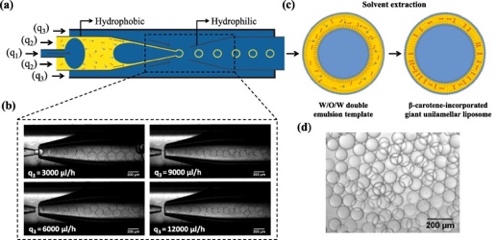 W/O-MicrogelPectin solution (0.5 and 1% w/w)Acetic acid and CaCO3 in rapeseed oilQd= 1 mL/hQc= 9 mL/hSilver and gold nanoparticles (5.5 nm; 1.5 mg/mL)The microgel was able to encapsulate nanoparticles Polycarbonate (PC) microfluidic device 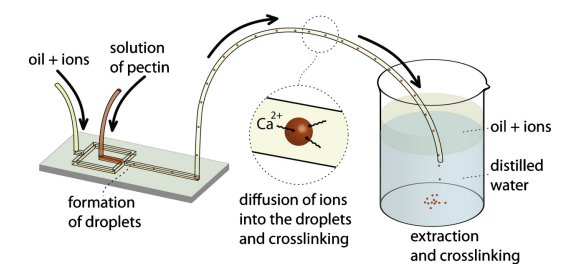 W/O-MicrogelGellan gum (0.10–0.30% w/w) and Jabuticaba extract (diluted in 0.025 M potassium chloride pH 1 and 0.4 M sodium acetate pH 4.5)PGPR (4% w/w) and calcium acetate (1% w/w) added to the soybean oilQd= 2-30 mL/hQc= 150-250 mL/hJabuticaba extract (10-30% v/v)Size= 185-342 µmDI= 0.016 and 0.086Glass microfluidic device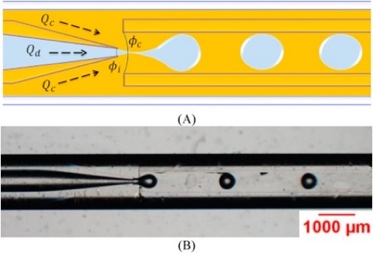 W/O-Microgel1: Dextran or protein aqueous solutions2: Alginate solution (2% wt%) containing CaCO3 (200 mM).poly(ethyleneimine) (PEI; 0.3 wt%) or chitosan (1% v/v in acetic acid) coating3: Mineral oil with Span 80 (3 wt%), used as oil phase A4: Mineral oil with Span 80 and acetic acid (0.2% v/v) used as oil phase BQ1= 15 μL/minQ2= 0.5 μL/minQ3= 10 μL/minQ4= 14 μL/minOvalbuminSize around 100 μmDI= not specifiedEE= 88% (PEI coating) and 80% (chitosan coating)Polydimethylsiloxane (PDMS) microfluidic device (four inlets and one outlet)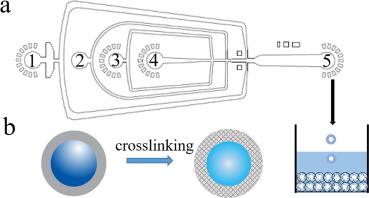 W/O-MicrogelAlginate (2% w/v) and recombinant proteins in waterCollection bath: chitosan (0.5%) and CaCl2 (0.1%)Span 80 in mineral oilQd= 10 μl/hQc= 50 μl/heGFP+AvrA nanoparticles (2% w/v)Size= 339 ± 52 µmDI= 0.352 ± 0.153EE= not specifiedCR= 70 % of the encapsulated was released after 240 minPolydimethylsiloxane (PDMS) microfluidic deviceW/O-MicrogelPectin (1 wt%)Sheath flow: CaCl2 solution (1 wt%) Mineral oil solution containing quercetin nanoparticles and retinyl palmitate, and Tween 80 (1 wt%)Qd= 0.5 μL/minQc= 4.0 μL/min Qsheath= 30 μL/minQuercetin nanoparticles (0.02 wt%) and retinyl palmitate (0.2 wt%)Size around 67.3-93.1 μmDI= not specifiedEE= not specified, encapsulation confirmed by fluorescence Polydimethylsiloxane (PDMS) microfluidic device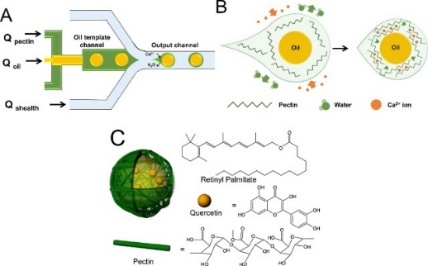 W/O/W- EmulsionInner phase: phosphate buffer solution (100 mmol/L) containing betanin and D-glucose (1% w/w)Outer phase: Tween 20 in waterMiddle phase: soybean oil and tetraglycerin monolaurate condensed ricinoleic acid ester (CR-310)Jd= 5-100 L/m.hE162, (mixture of beetroot extract and maltodextrin; 0.4% w/w betanin, TCI/ABCr), betanin, and spray dried beetroot juice) (0.1-1.0% w/w)Size < 50 μmDI < 0.26 ± 0.01Silicon 24 × 24 mm2 microchannels array chip (Model: WMS 11–1; EP. Tech Co., Ltd., Hitachi, Japan)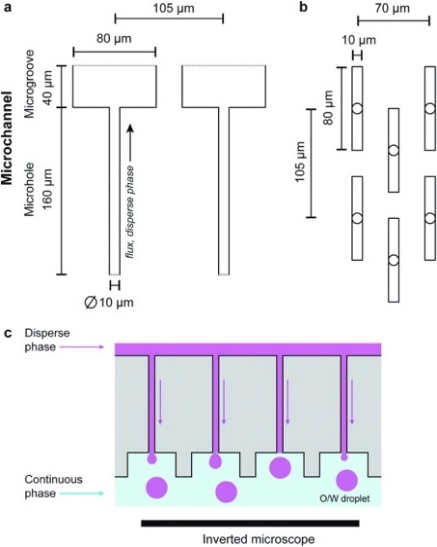 W/O/W- Solid lipid microparticleOuter phase: water and polyvinyl alcohol (PVA; 10% (w/v)Inner phase: Ascorbic acid solution with or without CaCl2, and chitosan.Middle phase: palm fat oilQi= 3,000 and 1,000 µL/h.Qm= 2,500 and 3,000 µL/h.Qo= 14,000 and 12,000 µL/hAscorbic acid (3-20% w/w)Size= 195- 342 µmDI= 73-95 % EE= 73-95 %CR decreased around 50% after 30 daysGlass microfluidic device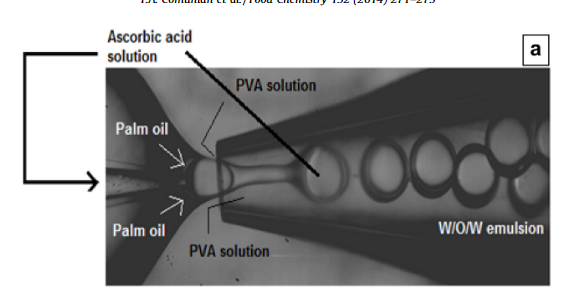 W/O/W- Microcapsule Outer phase: aqueous solution and PVAInner phase: aqueous mesoporous silica nanoparticles (MSN) + Rhodamine B (RB) solutionMiddle phase: PLGA oilQi= 1 mL/h.Qm= 2 mL/h.Qo= 4 mL/hMesopouros silica nanoparticles (MSN; 40% w/v) + Rhodamine B (RB; 10-500 mg/L)Size= 119 nm (MSN) and 56 µm (PLGA-MSN)DI= 4.91%EE around 88% for PLGA-MSN and 95% for PLGACR around 96% after 120 days for PLGA-MSN and97% after 120 days for PLGAPolymethyl methacrylate (PMMA) microfluidic device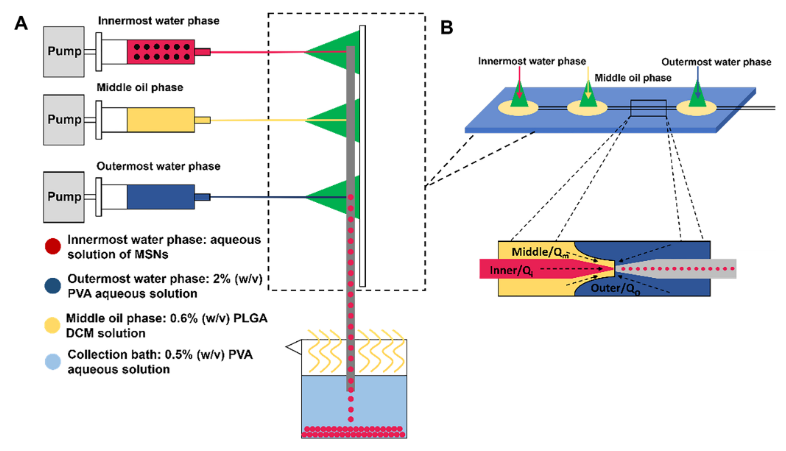 W/O/W- Microcapsule Outer phase:Poly (vinyl alcohol) (PVA) aqueous solution (2 wt%)Inner phase: Poly (vinyl alcohol) (PVA) aqueous solutionMiddle phase: PLGA (0.6 wt%) in dichloromethane)Qi= 1000 μL/min Qm= 2000 μL/min Qo= 4000 μL/h2-[[(4-phenoxyphenyl)sulfonyl]methyl]-thiirane (SB-3CT; 0.5 mg/mL)Size= 35-65 µmDI= 3%EE= 99%Glass microfluidic device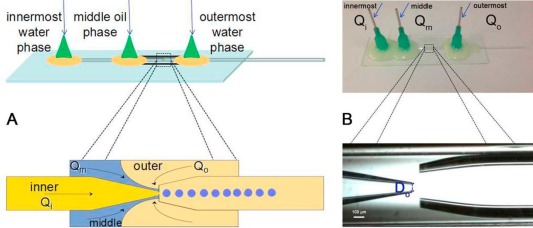 W/O/W- Microcapsule Middle phase: poly (N-isopropyl acry-lamide) (PNIPAM)Inner phase: soybeanoil solution added with camptothecin (0.4 mg/mL)Outer phase: soybean oil and PGPRQo= 1600-2400 µL/minQm= 130-210 µL/minQi= 20-100 µL/minDoxorubicin hydrochloride and camptothecin (2 mg/mL)Size= 600-1000 µmDI= not specified EE= not specifiedCR= burst process Glass microfluidic deviceEmulsion typeContinuous phaseDisperse phaseSurfactantMicrofluidic device typeProcess conditionsMicrofluidic device designReferenceO/W emulsion Aqueous surfactant solutionPalm oilSpan 20 Combination of ultrasound and silicon/epoxy microchannelQd and Qc= 4 mL/min 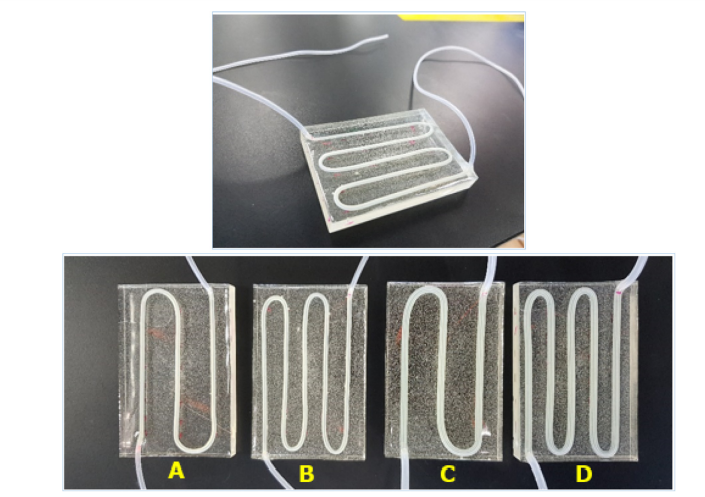 O/W emulsion Xanthan gum or poloxamer in waterSunflower oilTween 80 or Precirol™Microsystem at High Throughput (MHT)Qd= 20.8-95.2 mL/min Qc= 500 mL/min. 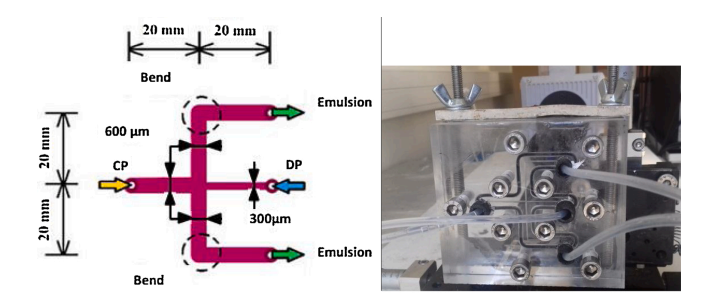 O/W emulsion Argan by-products extractSoybean oilTween 80SiliconQd= 2 mL/h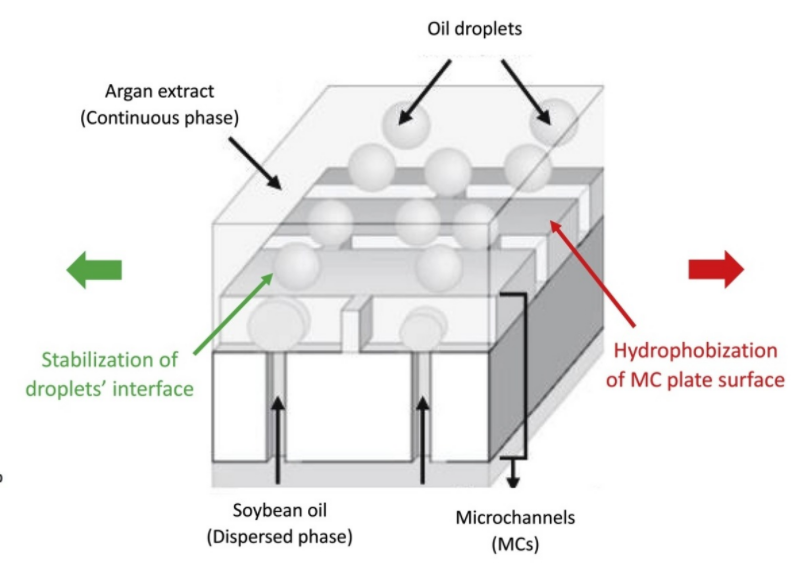 O/W emulsion Mineral oil and glutaraldehyde (5 %wt)Chitosan (2 %wt) in hydrochloric acid (1 %wt)Span 80 (3 %wt)PDMS microfluidic deviceQd and Qc = 100 to 500 µL/h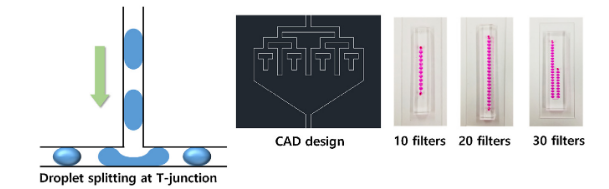 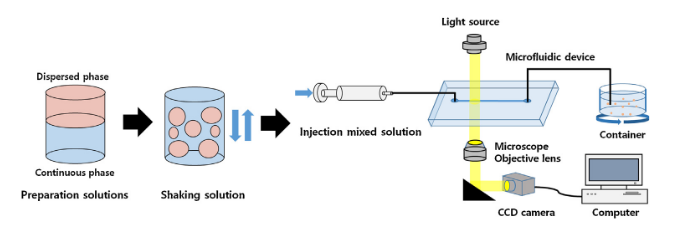 O/W emulsion Silicon oil and surfactantDeionized waterSpan 80 (1% w/v) Photosensitive resin Gr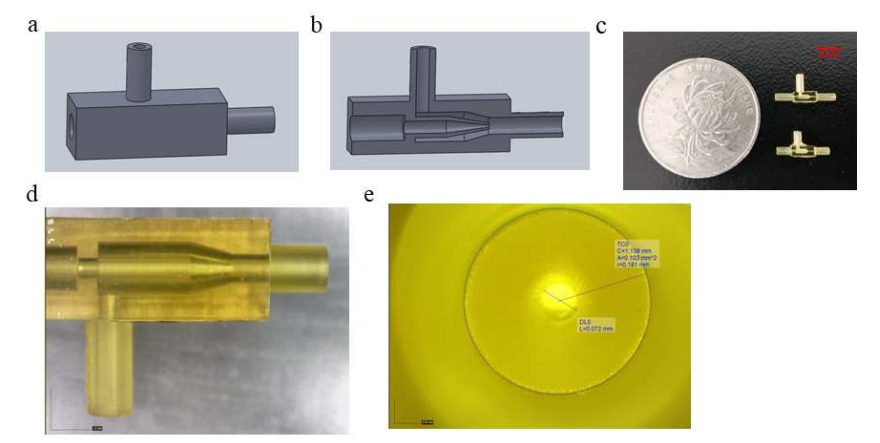 O/W emulsion Water and PEG 2000Sunflower oilTween 20Glass microfluidic deviceQd and Qc= 20 to 280 µL/min-W/O emulsion Sunflower oil and surfactantWhey protein isolated (WPI)PGPRGlass microfluidic devicePressure ranged from 0-200 mbar for both phases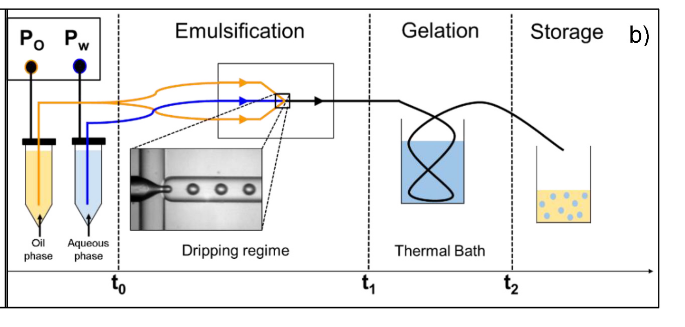 W/O emulsion Fluorocarbon oil (HFE 7500) and surfactantPPGDA:Dextran(20% w/w) Dextran and PPGDA:PPGA (1:3 in 300 µL of ethanol)Fluorosurfactant 008 (2% w/w)PDMS microfluidic deviceQd= 60 µL/h for PPGDA and 30 µL/h for dextran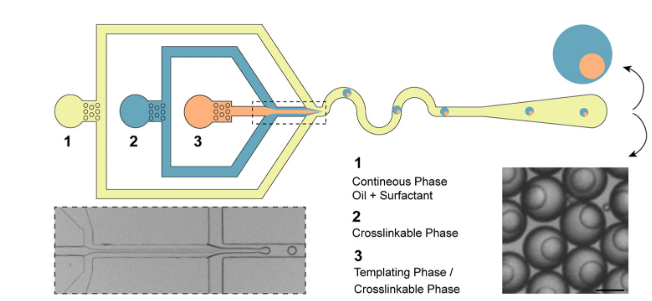 W/O emulsion Deionized water and surfactant Mixture of mineral oil and heptane (50:50).PVA (2% w/w).Photosensitive resin GrQd and Qc= 100 to 500 µL/hW/O/W emulsion Outer phase: glycerol (5% w/v)Inner phase: glycerol (50% w/v) in waterMiddle phase: middle chain triglyceride (MCT)PGPR in MCTGlass microfluidic deviceQi= 1-5 mL/hQm= 4-14 mL/hQo= 50-400 mL/h 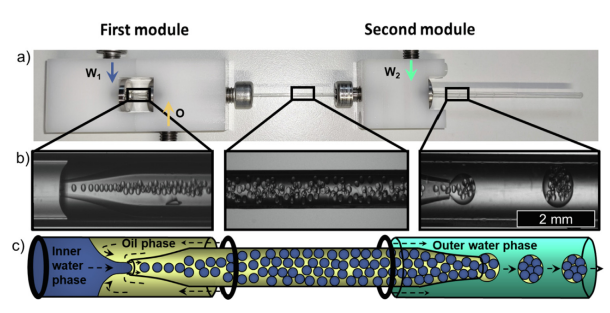 W/O/W emulsion Outer phase: glycerol (25% w/w) in distilled waterInner phase: Na-alginate (1.5 %wt)Middle phase: silicon oilSpan 80 (0.25% w/w) in middle phase.PVA (5% w/w) in outer phasePDMS microfluidic deviceQi = 50 µL/h.Qm= 500 µL/hQo=: 20000 - 100000 µL/hW/O/W emulsion Outer phase: aqueous surfactant solutionMiddle phase: phenylmethyl silicone oil and silicone resin RSN-0749Inner phase: glycerol, PVA, and waterPVA (5 wt%) in outer and inner phases.Glass microfluidic deviceQi= 150 mL/hQm= 150-1750 mL/hQo= 1 mL/h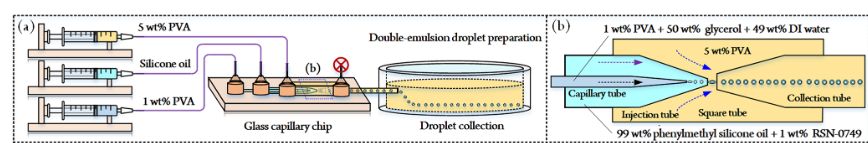 W/O/W emulsion Outer phase: glycerol (40 wt%) and surfactantInner phase: glycerol (5 %wt) and surfactantMiddle phase: XIA-METERÒ RSN-0749 resin in Dow Corning ® 200 fluid (2 wt%)Hydrophilic: PVALipophilic: XIAMETER® RSN-074Glass microfluidic device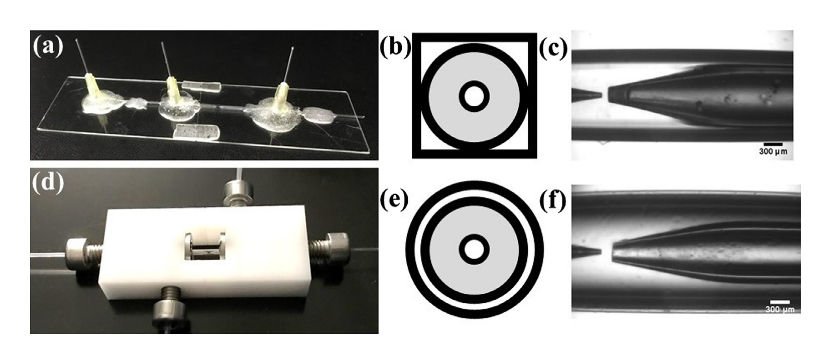 O/W/O emulsion Outer phase 1 and 2: oil solution containing PGPR (4% w/v)Inner phase: poly(ethylene glycol) diacrylate (PEGDA; 50 %wt), 2-Hydroxy-methylpropiophenone (HMPP; 5 %wt), and surfactantPluronic ® F 127Glass microfluidic deviceQi= 100-900 µL/hQo1= 300 and 200 µL/hQo2= 500-800 µL/h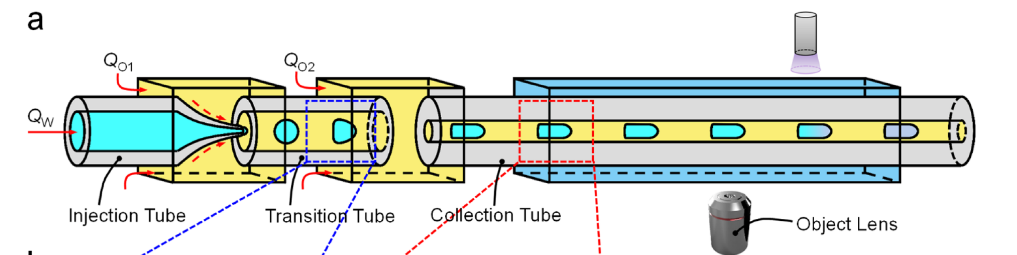 O/W/O emulsion Outer phase: dimethiconeInner phase: silicone oil.Middle phase: surfactantPVA (2 % w/w) in the middle phasePhotosensitive resin Gr and HITQi= Qm= 2 mL/hQc= 5 mL/h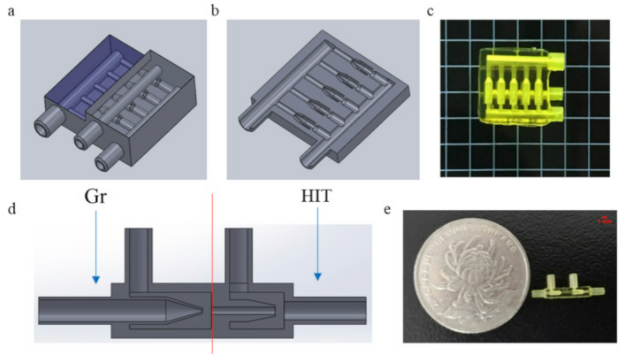 O/W/O emulsion Outer phase: sunflower oil and glacial acetic acid (0.1% w/w)O/W emulsion prepared by ultrasound: Na-alginate (1% (w/w)) and CaCO3 (0.1825 g/g of Na-alginate), cellulose nanocrystal and sunflower oilPGPR (4 wt%)Glass microfluidic deviceQc= 3000 - 15000 µL/h.Qd= 600-3000 µL/h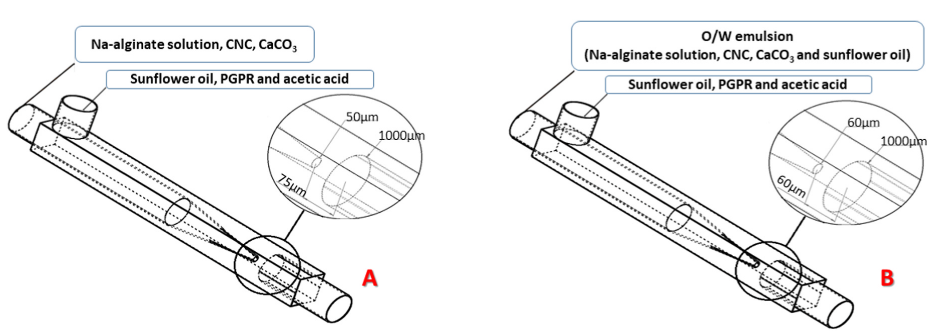 O/W/O emulsion Outer phase: silicone oilInner phase: silicone oil.Middle phase: glycerol (25% (w/w))Span 80 (0.25% w/w) in the inner phase.PVA (10 % w/w) and in the middle phase.Span 80 (2.5% w/w) in the outer phasePDMS microfluidic deviceQi= 50 µL/h.Qm= 500 µL/hQo= 20,000 - 100,000 µL/h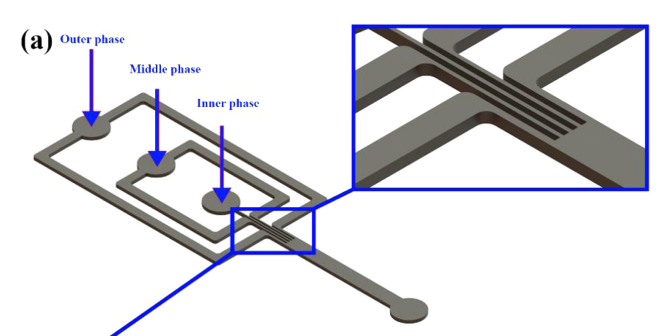 O/W/O emulsion Outer phase: orange oilInner phase: middle chain triglyceride (MCT).Middle phase: PVA (1% w/v) in waterPVA in water and PGPR in MCTGlass microfluidic deviceQo=50-400 mL/hQm= 4-14 mL/hQi=1-5 mL/h